Технические требования к разработке оригинал-макета предоставляемым заказчиком.  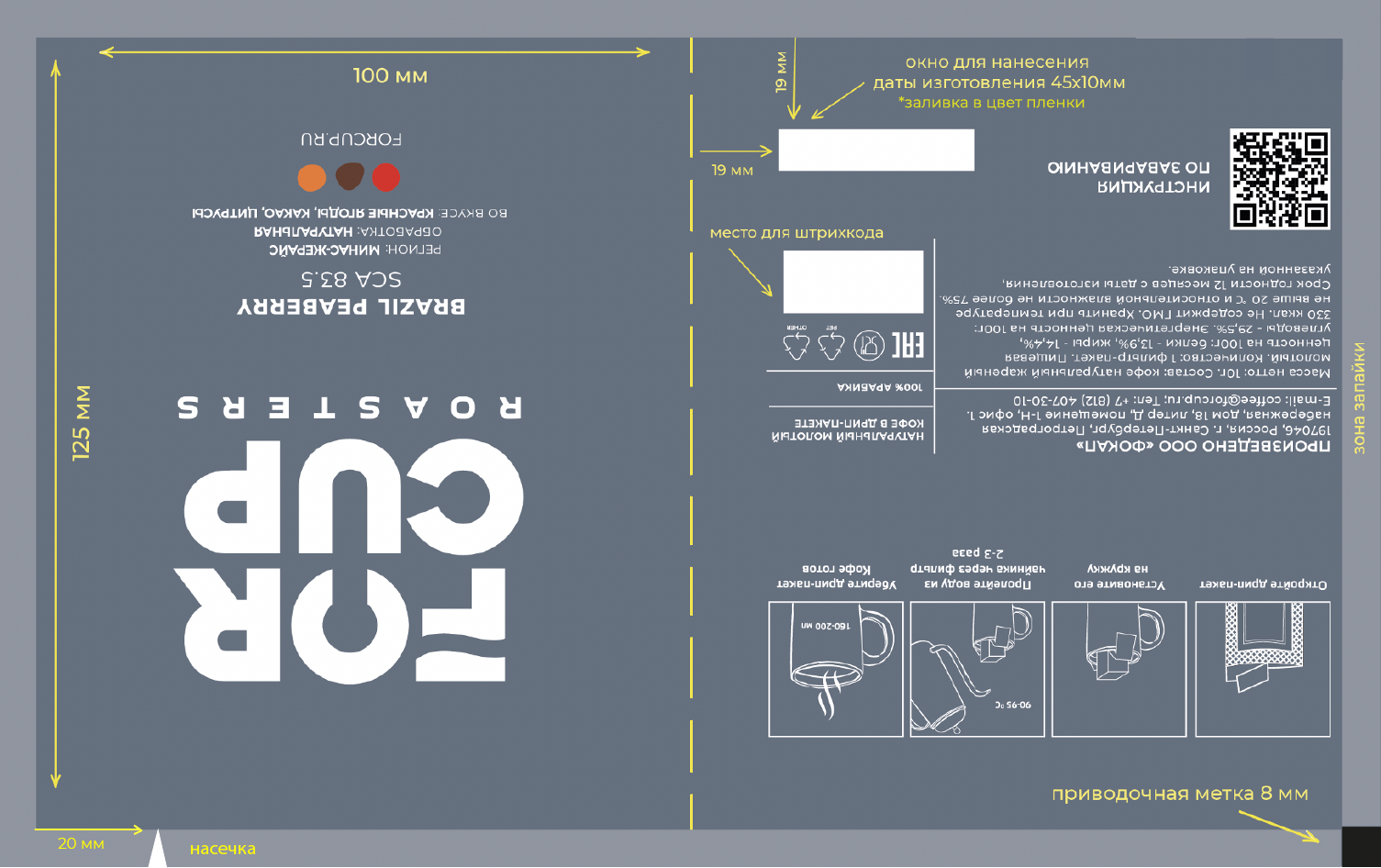 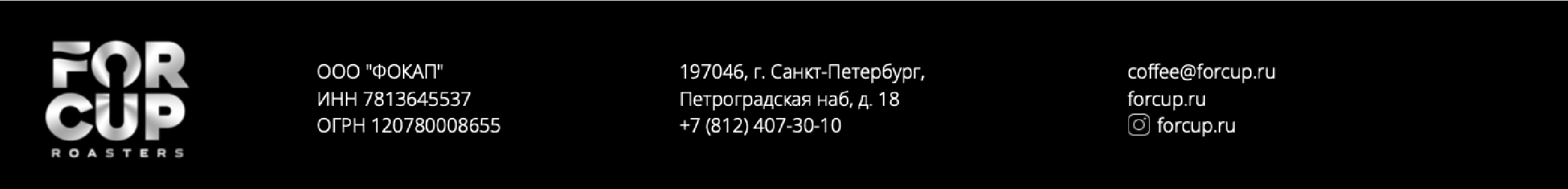 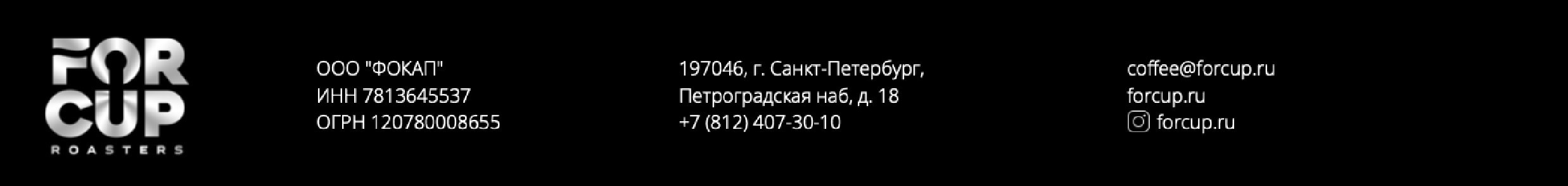 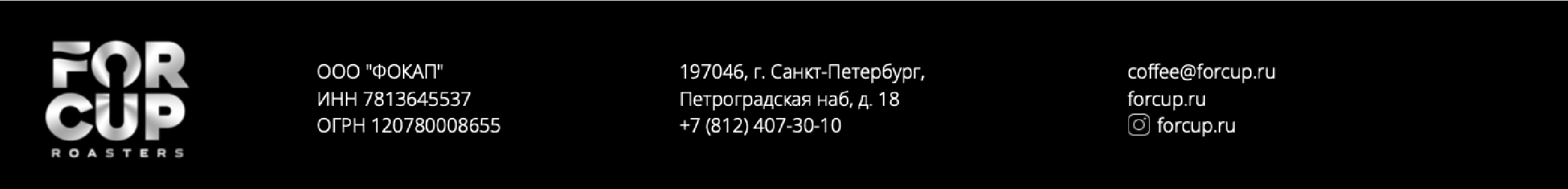 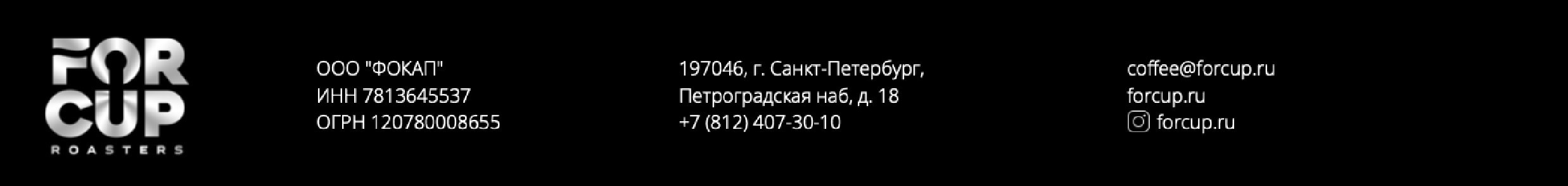 Размещение рисунков на зоне запайки по линии приводочной метки не допускаестя. (на схеме зона выделена бледно голубым цветом)  Приводочная метка должна быть контрастная к фону (черная на светлом фоне или белая на темном)  Точность обрезки конверта +/- 2 мм  Размер готового конверта 100х125 мм, в развертке 200х125 мм  Маркировка упаковки:  	  Значки: ХАССП / ЕАС / РСТ – если требуется  Уважаемый клиент! Для максимально быстрого получения вашего заказа, перед началом работы над дизайн макетами ознакомитесь с рекомендациями по созданию файлов для цифровой печати.  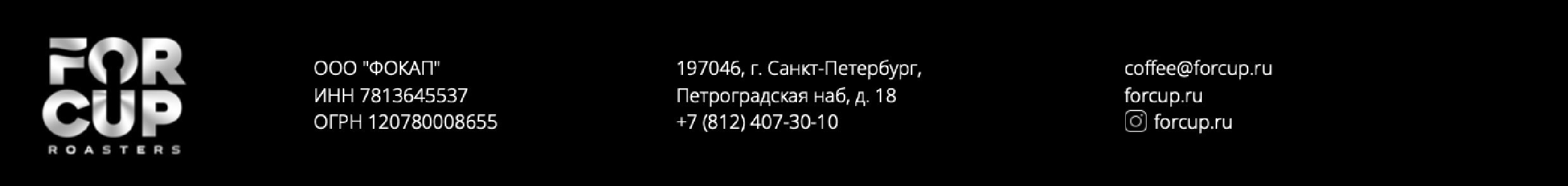 Обязательно  Формат исходного векторного файла:  *.ai  либо  *.pdf  Если вы создаете файл в программе Adobe Illustrator, в таком случае сохраните его пожалуйста в версии 21.1 и более ранние  Дополнительно предоставьте пожалуйста  файл предварительного просмотра в формате *.jpg  (RGB, не менее 150dpi),  полностью соответствующий  предоставляемому рабочему файл  Недопустимо  Файлы, созданные путем импортирования из программы COREL DRAW  PDF файлы, представляющие собой сепарации по цветам  Обязательно  Цветовое пространство CMYK. Цветовой профиль Euroscale Coated V2.  Векторный файл разделите пожалуйста по слоям.  На отдельных слоях расположите: текст, логотипы, растровую графику, техническую информацию (размеры, направляющие, слои белил, фотометки, различные выборочные лаки, клей) и т.п.  Если вы использовали эффекты прозрачности (тени, полупрозрачные полигоны и т.п.)  организуйте их как отдельные элементы, не растрируя с элементами, находящимися под ними.  Все текстовые блоки, штрих коды и символы переведите пожалуйста в кривые.     Растровая графика, использованная в макете выложите пожалуйста отдельным файлом в фоматах *.psd  либо *.tif  с сохранением  структуры слоев.  Минимально-допустимое разрешение растровой графики – 300dpi.  Недопустимо  Сложносоставные изображения, сведенные в один слой  Кастомные пантоны недопустимы  Обязательно  Точные размеры макета и расположение элементов  Недопустимо  Запросы на изменения текстовых блоков, изменения графических элементов (перемещение, редактирование, ретушь, перекрашивание и т.п.)  Возможны по запросу (увеличит время исполнения заказа)  Корректировки, вызванные технологической необходимостью  Важно знать!  На машине цифровой печати отсутствует возможность имитировать пантоны с эффектом металлизации (871С, 872С, 873С, 874С, 875С, 876С, 877С).  Также возможна погрешность при имитировании некоторых пантонов.  